Data	Semnătura	   	18.05.2016	Prof. univ. dr. Cornelia Dascălu	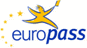 Curriculum vitae Europass Curriculum vitae Europass . Informaţii personaleInformaţii personaleNume / PrenumeNume / PrenumeDASCĂLU CORNELIAE-mail(uri)E-mail(uri)cornelia.dascalu@cig.ase.roNaţionalitate(-tăţi)Naţionalitate(-tăţi)RomânăData naşteriiData naşterii31 Mai 1962Experienţa profesionalăExperienţa profesionalăPerioadaPerioada2008 - prezent Funcţia sau postul ocupatFuncţia sau postul ocupatProfesor universitar doctorActivităţi şi responsabilităţi principaleActivităţi şi responsabilităţi principalePredare și  activități de cercetareNumele şi adresa angajatoruluiNumele şi adresa angajatoruluiAcademia de Studii Economice, BucureștiTipul activităţii sau sectorul de activitateTipul activităţii sau sectorul de activitateAcademic / educaționalPerioada                         Funcţia sau postul ocupat       Activităţi şi responsabilităţi principale               Numele şi adresa angajatorului   Tipul activităţii sau sectorul de activitatePerioada                         Funcţia sau postul ocupat       Activităţi şi responsabilităţi principale               Numele şi adresa angajatorului   Tipul activităţii sau sectorul de activitate1991- 2008Conferențiar univ. dr., Lector univ. dr., Asistent univ. drd. Predare, seminarizare, activități de cercetare Academia de Studii Economice, București Academic / educaționalEducaţie şi formare                                               2013-2015Calificarea / diploma obținutăNumele și tipul instituției de învățământ        Educaţie şi formare                                               2013-2015Calificarea / diploma obținutăNumele și tipul instituției de învățământ        Master Comunicare în limba engleză pentru predare și cercetare economicăDiplomă de masterAcademia de Studii Economice, București2010Calificarea / diploma obţinutăNumele şi tipul instituţiei de învăţământ        2008Calificarea / diploma obţinutăNumele şi tipul instituţiei de învăţământ        20072010Calificarea / diploma obţinutăNumele şi tipul instituţiei de învăţământ        2008Calificarea / diploma obţinutăNumele şi tipul instituţiei de învăţământ        2007Cursuri de formare continuă, specializarea Managementul educației la distanțăCertificat de absolvireAcademia de Studii Economice,  BucureștiCursuri postuniversitare pentru pregătirea personalului didacticCertificat de absolvire Academia de Studii Economice,  BucureștiSeminar de cercetare doctorală privind Cercetarea cantitativă empirică în contabilitatea managerială Calificarea / diploma obţinutăCalificarea / diploma obţinutăCertificat de participare la seminarul de cercetare științificăNumele şi tipul instituţiei de învăţământ Numele şi tipul instituţiei de învăţământ EIASM (European Institute for Advanced Studies in Management), Brussels1994 – 20041994 – 2004Doctorat în Economie, domeniul ContabilitateCalificarea / diploma obţinutăCalificarea / diploma obţinutăDiploma de doctor în economieNumele şi tipul instituţiei de învăţământ Numele şi tipul instituţiei de învăţământ Academia de Studii Economice,  Bucuresti                                                1982-1986Calificarea / diploma obţinută                                                1982-1986Calificarea / diploma obţinutăFacultatea de Finanțe - Contabilitate Diploma  de licențăNumele şi tipul instituţiei de învăţământ Numele şi tipul instituţiei de învăţământ Academia de Studii Economice, BucurestiAptitudini şi competenţe personaleAptitudini şi competenţe personaleLimba(i) maternă(e)Limba(i) maternă(e)Româna Limba(i) străină(e) cunoscută(e)Limba EnglezăLimba FrancezăLimba(i) străină(e) cunoscută(e)Limba EnglezăLimba FrancezăCompetenţe şi abilităţi sociale si organizatorice Competenţe şi abilităţi sociale si organizatorice Director proiecte de cercetare CNCSIS PN II IDEI, mediul de afaceriResponsabil cu managementul resurselor financiare în diverse contracte de cercetareMembru în echipe de cercetare a numeroase contracte de cercetare Moderator  la sesiuni științifice studențeștiMembru în comisii de susținere a lucrărilor de licența, disertație și doctoratCompetenţe şi aptitudini de utilizare a calculatoruluiCompetenţe şi aptitudini de utilizare a calculatoruluiWINDOWS, MS OFFICE, INTERNET EXPLORER, MOZILLA FIREFOX Informaţii suplimentareInformaţii suplimentareDiscipline predateDiscipline predateCiclul licenţă: Contabilitatea instituțiilor de credit, Contabilitate publică,  Contabilitate de gestiune, Control de gestiune, Măsurarea și controlul performanțeiMaster: Contabilitate managerială  avansată, Contabilitate managerială bancară, Contabilitate bancară, Raportare integrată pentru instituții bancare și financiare, Contabilitate pentru managementTeme de cercetareTeme de cercetareContabilitatea verde - strategii transdisciplinare către contabilitatea socio-economică și de mediuCercetări, dezvoltări și inovări în contabilitatea socială și de mediu din perspectiva politicilor și procedurilor de recunoaștere a eco-costurilor încălzirii globale în RomâniaCercetări privind repoziţionarea raportării financiare prin prisma riscurilor și incertitudinilor generate de factorii contingenți sociali și de mediu Alte informatiiEvaluare internă ASEAlte informatiiEvaluare internă ASEMembru al  International Association for Accounting Education & Research (IAAER);  al Balkan Environmental Association (BENA); al Asociaţiei Romane de Contabilitate (ARC)Evaluator articole pentru revista Journal of Research in International Bussines and Management (JRIBM) și Sport, Business and Management, din grupul de publicaţii Emerald; evaluator pentru Conferința internațională Accounting and Management Information Systems (2010, 2011, 2012)Director al programului de masterat Contabilitate şi Audit în Instituții Bancare și Financiare (CAIBF), în perioada 2005-2011, Coordonator științific și responsabil al aceluiași program în perioada 2012-2014.Expert contabil, membru al Corpului Experţilor Contabili și Contabililor Autorizați din România (CECCAR)Formare permanentă prin cursuri organizate de diverse instituții si asociații de specialitateCertificat de evaluare Nr 131/24.04.2013Calificativ Foarte Bine